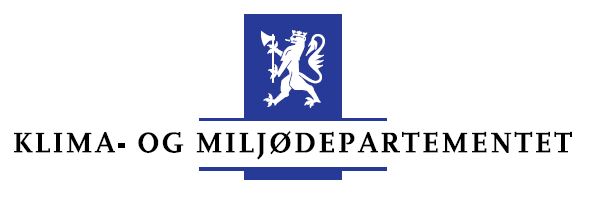 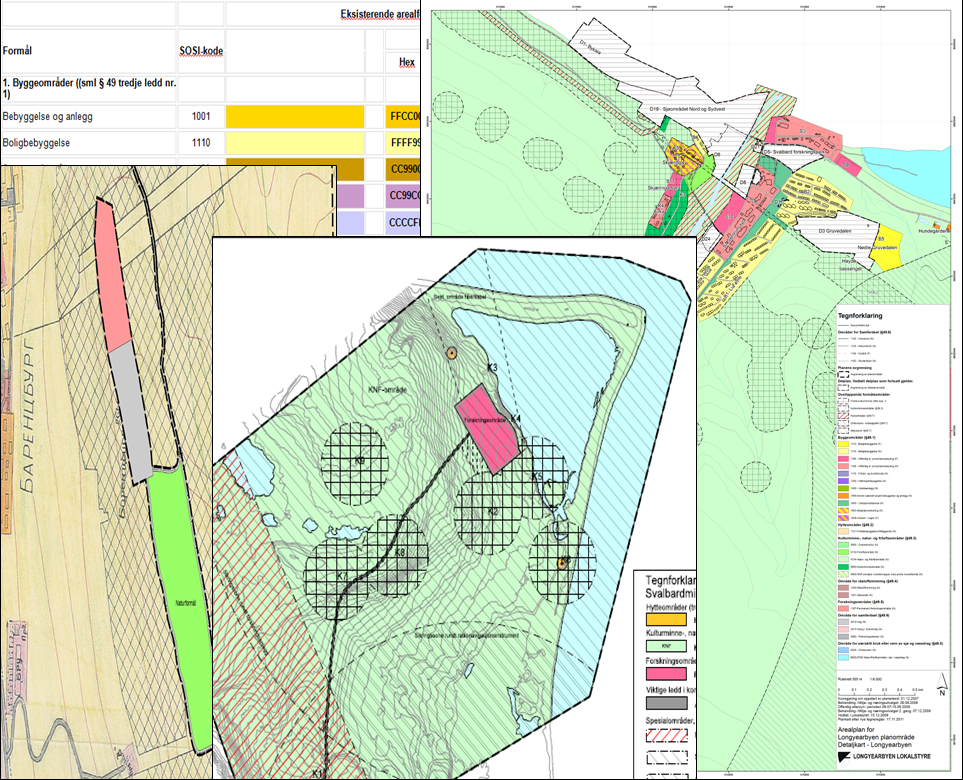 Innholdsfortegnelse2.1	Formålsfarger	32.2	Om fonter	42.3	Tegneregler	42.3.1	Koder og presentasjon for arealformål	42.3.2	Koder og presentasjon av hensynssoner og bestemmelsesområder	92.3.3	Koder og presentasjon for juridiske, linjer og punkter	112.4	Endringslogg	16Del 2 Spesifikasjon av tegnereglerInnledningArealplaner for Svalbard ble tidligere fremstilt etter planstandard og tegneregler utarbeidet i henhold til pbl. Etablerte standarder for fastlandet var ikke spesielt godt egnet behovene på Svalbard og nye formål ble lagt til etter behov. For nye formål ble det også laget egne tegneregler. Da svalbardmiljøloven fra 2001 trådte i kraft, ble det behov for å utarbeide en egen standard som var tilpasset bestemmelsene i loven og forholdene ellers på Svalbard. Formålsnavn og tegneregler er utarbeidet så langt det er mulig etter samme regler som for planer etter pbl, men det er noen spesialtilpasninger blant annet for kulturminner, friluftsliv, og til forskningsområder.Formålet med denne spesifikasjonen er å gi nærmere regler for kartfremstilling av arealplaner etter svalbardmiljøloven. Spesifikasjonen definerer hvordan ulike objekter med egenskaper skal presenteres både på plankartet for den enkelte plan og ved sammenstilling av flere arealplaner både på skjerm, ved utskrift og forvaltning i geodatabase. Nærmere spesifikasjon for plankart på Svalbard er i del 1, spesifikasjon for digitalt planregister er i del 4.Denne spesifikasjonen må benyttes sammen med SOSI-standarden for svalbardplan og ev. tilhørende spesifikasjon(er). Standarden gir en fullstendig oversikt over hvordan geometrien i arealplaner skal/kan kodes.Spesifikasjonen er utarbeidet i samarbeid mellom Klima- og miljødepartementet og Kommunal- og moderniseringsdepartementet. FormålsfargerVed fastsettelse av farger for arealformål, er det lagt vekt på å bruke farger som er lett å skille fra hverandre. Med hensyn på at planer også skal presenteres på nett er fargene tilpasset også dette. Det er hovedsakelig benyttet såkalte web-sikre farger, som er en fargepalett med 216 farger og som er utarbeidet etter mange års erfaring med internett. På Internett har fargetoner en tendens til å se annerledes ut avhengig av hvilken nettleser som benyttes. Også ulikt utstyr (PC-skjerm, plottere, videokanoner) og programvare, kan vise samme fargetone forskjellig.Fordelen med denne fargepaletten er et det er relativt stor avstand mellom fargetonene i skalaen. Den har derfor nytte også utenfor internett, siden den gjør det enklere å skille mellom ulike formålsfarger. Fargene i paletten er i html gitt som en hexadesimal kode som enkelt og riktig kan konverteres til RGB. Her er noen eksempler på farger angitt med hexadesimal kode og RGB-kode:Svart; Hx 000000/RGB 0 0 0Hvit; Hx FFFFFF/RGB 255 255 255Rød; Hx FF0000/RGB 255 0 0Blå; Hx 0000FF/RGB 0 0 255Fiolett; Hx 9900FF/RGB 153 0 255Trykkerier benytter CMYK-fargepalett i sine systemer. Disse kodene er derfor også lagt inn i standarden, men det anbefales ikke å benytte CMYK-farger hvis data skal publiseres på web. Denne paletten har ikke tilstrekkelig fargemetning i fargetonene til at disse konverteres riktig til websikre RGB-verdier. Det oppfordres til å benytte hexadesimale koder eller RGB-fargepalett hvis det er mulighet for det. Om fonterDet er utarbeidet en symbolfont som inkluderer alle standardiserte symboler for plandata, også for eldre SOSI-versjoner. Eventuelle symboler som benyttes i arealplaner etter svalbardmiljøloven (sml.) kan lages spesielt.Symbolfonter kan lastes ned fra Statens kartverk; http://www.statkart.no/Fonter.d25-SwlzU10.ips TegnereglerKoder og presentasjon for arealformål 1) Bredde på stripene i kombinasjoner; 3,0Koder og presentasjon av hensynssoner og bestemmelsesområder Koder og presentasjon for juridiske, linjer og punkter  EndringsloggSpesifikasjon for tegnereglerArealplaner etter svalbardmiljølovenSpesifikasjon fastsatt 1. desember 2012.Revisjon pr. 1. januar 2016Eksisterende arealformålEksisterende arealformålEksisterende arealformålEksisterende arealformålEksisterende arealformålEksisterende arealformålNye arealformålNye arealformålNye arealformålNye arealformålNye arealformålFormålSOSI-kodeFargekodeFargekodeFargekodeFargekodeFargekodeFargekodeFormålSOSI-kodeHexRGBCMYKHexRGBCMYK1. Byggeområder, om nødvendig med  nærmere angivelse av hva slags bebyggelse (sml § 49 tredje ledd nr. 1)Bebyggelse og anlegg1001FFCC00255-204-00-20-100-0E6B900230-185-00-20-100-10Boligbebyggelse1110FFFF99255-255-1530-0-40-0FFFF66255-255-510-0-80-0Sentrumsformål1130CC9900204-153-0   0-25-100-20996600153-102-00-33-100-40Kjøpesenter1140CC99CC204-153-2040-25-0-20 996699153-102-1530-33-0-40Forretninger1150CCCCFF204-204-25520-20-0-09999FF153-153-25540-40-0-0Offentlig eller privat tjenesteyting1160FF9999255-153-1530-40-40-0FF6699255-102-1530-60-40-0Fritids- og turistformål11709999CC153-153-20425-25-0-20666699102-102-15333-33-0-40Hundegård1180DBCCCC219-204-2040-7-7-14B49999180-153-1530-15-15-30Næringsbebyggelse1300CC99FF204-153-25520-40-0-09966CC153-102-20425-50-0-20Idrettsanlegg140099CC00153-204-025-0-100-20669900102-153-033-0-100-40Skytebane1470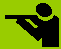 Energianlegg1510Renovasjonsanlegg/avfallsanlegg1550RenovasjonsanleggFF9933255-153-510-40-80-0CC6600204-102-00-50-100-20Annen særskilt angitt bebyggelse og anlegg1590Øvrige anleggUteoppholdsareal160066CC99102-204-15350-0-25-2033996651-153-10267-0-33-40Grav og urnelund1700CC6699204-102-1530-50-25-20993366153-51-1020-67-33-40Kombinert bebyggelse og anleggsformål1800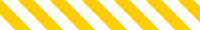 1) FFCC00 FFFFFF255-204-0255-255-2550-20-100-00-0-0-0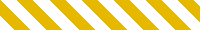 1) E6B900FFFFFF230-185-0255-255-2550-17-90-00-0-0-0Bolig/forretning/næring1802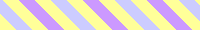 FFFF99CCCCFFCC99FF255-255-153204-204-255204-153-2550-0-40-020-20-0-020-40-0-0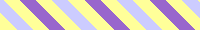 FFFF99CCCCFF9966CC255-255-153204-204-255153-102-2040-0-40-020-20-0-025-50-0-20Bolig/tjenesteyting1803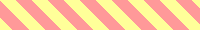 FFFF99FF9999255-255-153255-153-1530-0-40-00-40-40-0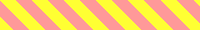 FFFF33FF9999255-255-51255-153-1530-0-80-00-40-40-0Bolig/næring1804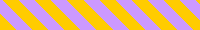 FFCC00CCFF99255-204-0204-153-2550-20-100-020-40-0-0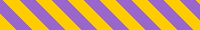 FFCC009966CC255-204-0153-102-2040-20-100-025-50-0-20Forretning/næring1810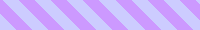 CCCCFFCC99FF204-204-255204-153-25520-20-0-020-40-0-0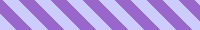 CCCCFF9966CC204-204-255153-102-20420-20-0-025-50-0-20Industri/lager11826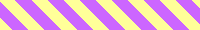 FFFF99CC66FF255-255-153204-102-2550-0-40-020-60-0-0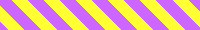 FFFF33CC66FF255-255-51204-102-2550-0-80-020-60-0-0Byggeområder i kombinasjon med andre angitte hovedformål1900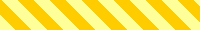 FFCC00FFFF99255-204-0255-255-1530-20-100-00-0-40-0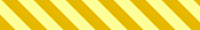 E6B900FFFF99230-185-0255-255-1530-17-90-00-0-40-02. Hytteområder (sml. § 49 tredje ledd nr. 2)Fritidsbebyggelse1120FFCC66255-204-1020-20-60-0E99933233-153-510-34-78-9Fritidsbebyggelse - frittliggende1121FFE7AE255-231-1740-9-32-0FFCC33255-204-510-20-80-0Fritidsbebyggelse - konsentrert1122FFCC66255-204-1020-20-60-0E99933233-153-510-34-78-9Hytteområder i kombinasjon med andre angitte hovedformål1910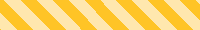 1) FFCC66FFE7AE255-204-102255-231-1740-20-60-00-9-32-0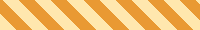 1) E99933FFE7AE233-153-51255-231-1740-31-61-90-9-32-03. Kulturminne, natur- og friluftsområder, hver for seg eller i kombinasjon (sml. § 49 tredje ledd nr. 3)Naturområde5120Naturområde99FF33153-255-5140-0-80-099CC00153-204-025-0-100-20Friluftsområde5130FriluftsområdeKultur-, natur- og friluftsområde5150KNFCCFFCC204-255-20420-0-20-099DC99153-220-15330-0-30-14Kulturminne- og friluftsområde5152KFKulturminne- og naturområde5153KNNatur- og friluftsområde5154NF99FF33153-255-5140-0-80-099CC00153-204-025-0-100-20Kulturminneområde5600KulturminneCCFF99204-255-15320-0-40-2066FF99102-255-060-0-100-0KNF-områder i kombinasjon med andre angitte hovedformål5900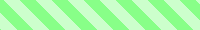 1) 99FF99CCFFCC153-255-153204-255-20440-0-40-020-0-20-0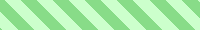 1) 99DC99CCFFCC153-220-153204-255-20430-0-30-144. Områder for råstoffutvinning (sml. § 49 tredje ledd nr. 4)Råstoffutvinning1200CC9999204-153-1530-20-20-20B26666178-102-1020-43-43-30Steinbrudd og massetak1201Nødsjakter/luftesjakter1202Råstoffutvinning i kombinasjon med andre angitte hovedformål1290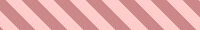 1) CC9999FFCCCC204-153-153255 204 2040-25-25-200-20-20-0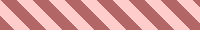 1) B26666FFCCCC178-102-102255-204-2040-43-43-300-20-20-05. Forskningsområder (sml. § 49 tredje ledd nr. 5)Permanent forskningsområde1167EBB4CC235-180-2040-23-13-8DC8299220-130-1530-41-30-14Midlertidig forskningsområde1168FFDCFF255-220-2550-14-0-0FF99FF255-153-2550-40-0-0Forskningsområder i kombinasjon med andre angitte hovedformål1930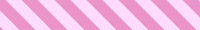 1) EBB4CCFFDCFF235-180-204255-220-2550-21-12-80-14-0-0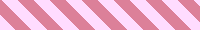 1) DC8299FFDCFF220-130-153255-220-2550-41-30-140-14-0-06. Veier, flyplasser, havner, taubaner, høyspentledninger og andre viktige ledd i kommunikasjonssystemet (sml. § 49 tredje ledd nr. 6)Samferdselsanlegg og teknisk infrastruktur (arealer)2001CCCCCC204-204-2040-0-0-20999999153-153-1530-0-0-40Veg2010Fortau2012FFCCCC255-204-2040-20-20-0FF9999255-153-1530-40-40-0Torg2013Gang-/sykkelveg2015Trase for taubane2023CC9966204-153-1020-20-40-20996633153-102-510-20-40-40Lufthavn2030CCCCCC204-204-2040-0-0-20999999153-153-1530-0-0-40Havn204099CCCC153-204-20420-0-0-2066B1B1102-177-17729-0-0-31Hovednett for sykkel2050FFCCCC255-204-2040-20-20-0FF9999255-153-1530-40-40-0Kollektivknutepunkt2070CC9966204-153-1020-20-40-20996633153-102-510-20-40-40Kollektivholdeplass2073Parkering, inkl. skuterparkering2080B9B9B9185-185-1850-0-0-27838383128-128-1280-0-0-50Trase for teknisk infrastruktur2100FFCC99255-204-1530-20-40-0FF9966255-153-1020-40-60-0Kombinerte formål for samferdselsanlegg og/eller teknisk infrastrukturtraseer2800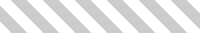 1) CCCCCC FFFFFF204-204-204255-255-2550-0-0-200-0-0-0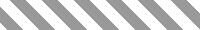 1) 999999FFFFFF153-153-153255-255-2550-0-0-400-0-0-0Samferdselsanlegg og/eller teknisk infrastrukturtraseer i kombinasjon med andre angitte hovedformål2900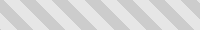 1) CCCCCCE6E6E6204-204-204230-230-2300-0-0-200-0-0-10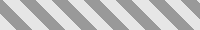 1) 999999E6E6E6153-153-153230-230-2300-0-0-400-0-0-107. Bruk og vern av sjø og vassdrag, med tilhørende strandsone (sml § 49 tredje ledd nr. 8)Bruk og vern av sjø og vassdrag med tilhørende strandsone6001CCFFFF204-255-25520-0-0-000FFFF0-255-255100-0-0-0Ferdsel610066CCFF102-204-25560-20-0-00099CC0-153-204100-25-0-20Farleder6200Havneområde i sjø6220Småbåthavn6230Fiske6300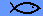  6699FF102-153-25560-40-0-0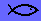 6666FF102-102-25560-60-0-0Drikkevann650099CCFF153-204-25540-20-0-03399FF51-153-25580-40-0-0Naturområde i sjø660099FFFF153-255-25540-0-0-0 00DFDF0-223-223100-0-0-13Friluftsområde i sjø6700Kombinerte formål i sjø og vassdrag med eller uten tilhørende strandsone6800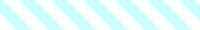 1)CCFFFFFFFFFF204-255-255255-255-25520-0-0-00-0-0-0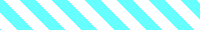 1)66FFFFFFFFFF102-255-255255-255-25560-0-0-00-0-0-0Angitt formål i sjø og vassdrag med eller uten tilhørende strandsone i kombinasjon med andre angitte hovedformål6900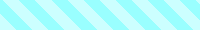 1) 99FFFFCCFFFF153-255-255204-255-25540-0-0-020-0-0-0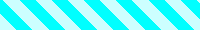 1) 00FFFFCCFFFF0-255-255204-255-255100-6-0-020-0-0-0FlaterObjekttype/EgenskapSOSI-kodeFlatesignatur, nåværendeAnmerkningSvpFareSone (sml. § 49 tredje ledd nr. 7)310 Ras- og skredfare320 Flomfare330 Radon 350 Brann- / eksplosjonsfare360 Skytebane370 Høyspenningsanlegg inkl. høyspentkabler390 Annen fare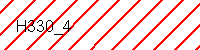 FF0000, Rød fet strek. Vinkel 50 gon, avstand 4. linjetykkelse, 0,5Bakgrunn; Formålsfarge(r). Tekst på hensynssone spesifiseres i tegnforklaringSvpSikringSone (sml. § 49 tredje led nr. 7)110 Nedslagsfelt drikkevann120 Område for grunnvannsforsyning 130 Byggeforbud rundt veg, bane og flyplass140 Frisikt190 Andre sikringssoner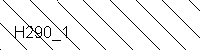 000000,svart. Vinkel 350 gon, avstand 5, linjetykkelse 0,15.Bakgrunn; Formålsfarge(r). Tekst på hensynssone spesifiseres i tegnforklaringSvpStøySone (sml. § 49 tredje ledd nr. 7
210 Rød sone iht. T-1442220 Gul sone iht. T-1442230 Grønn sone iht. T-1442290 Andre støysoner000000,svart. Vinkel 350 gon, avstand 5, linjetykkelse 0,15.Bakgrunn; Formålsfarge(r). Tekst på hensynssone spesifiseres i tegnforklaringSvpAngittHensynSone530 Hensyn friluftsliv560 Hensyn naturmiljø570 Hensyn til kulturminne som ikke er ferdet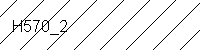 000000/FF0000,svart. Vinkel 50 gon, avstand 10, linjetykkelse 0,15Tekst på hensynssone spesifiseres i tegnforklaringSvpBåndleggingSone770 – båndlegging etter sml kapittel V (fredet kulturminner og sikringssoner).771 – båndlegging etter sml kapittel III (naturvernområder)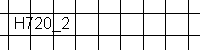 000000,svart. Vinkel 100/200 gon, avstand 6, linjetykkelse 0,15Bakgrunn; Formålsfarge(r). Tekst på hensynssone spesifiseres i tegnforklaringSmå flater, alle hensynssonerBruk farge, skravurtype og vinkel som angitt på hensynssonene, men reduser avstand mellom linjene.FlaterObjekttype/EgenskapStrek lengdeAvstand strekMellomStriperFlatesignatur, nåværende
AnmerkningSvpBestemmelseOmråde22,05,0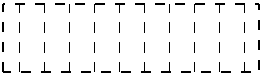 Flatesignatur benyttes kun for midlertidig anleggsområde. Skravur fjernes så snart anleggsperioden er over. Flaten avgrenses med SvpBestemmelseGrenseBeskrivelse symbolerBeskrivelse symbolerBeskrivelse symbolerBeskrivelse symbolerSOSI-kodeTykkelse (mm)StiplingStiplingStiplingLinjesymbolSOSI-kodeTykkelse (mm)Lengde (mm) Lengde (mm) Mellom (mm)SymbolFargeMerknaderSvpGrense1,0 5,0 2,0 2,0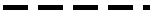  RGB 0-0-0SvpFormålGrense0,35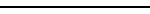  RGB 0-0-0SvpSikringGrense, SvpStøyGrenseSvpFareGrense, SvpAngittHensynGrense, SvpBåndleggingGrense, SvpDetaljeringGrense, 0,64,01,51,5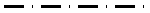 RGB 0-0-0SvpBestemmelseGrense(Brukes for arealer med bestemmelser etter sml. § 49 femte ledd bokstav a)0,52,02,02,0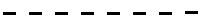 RGB 0-0-0Område gitt bestemmelser avgrenses med en linje. Ingen flatesignatur, men er flatedannet. SvpRetningslinjeGrense(Brukes for arealer med retningslinjer etter sml. § 49 femte ledd bokstav b)0,54,01,51,5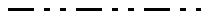 RGB 0-0-0Område gitt retningslinjer avgrenses med en linje. Ingen flatesignatur, men er flatedannet. SvpRegulertHøyde 0,25 2,01,0 1,0 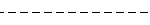  RGB 0-0-0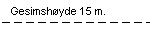 SvpJuridiskLinje/..SVPJURLINJERegulert tomtegrense12030,25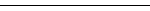  RGB 0-0-0Eiendomsgrense som skal oppheves12040,202,01,51,5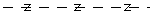 RGB 0-0-0Bygg, kulturminne, m.m. som skal bevares12091,01,53.03.0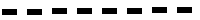 RGB 0-0-0Fredede bygg12101,0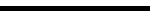 RGB 0-0-0Byggegrense12110,354,02,02,0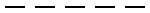 RGB 0-0-0Byggelinje 12120,353,02,02,0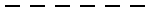 RGB 0-0-0Planlagt bebyggelse12130,35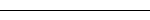 RGB 0-0-0Bebyggelse som inngår i planen 12140,5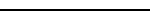 RGB 0-0-0Bebyggelse som forutsettes fjernet12150,202,02,02,0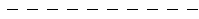 RGB 0-0-0Linjetype som tidligere, men suppleres med linjer i bygningens diagonaler.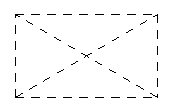 Regulert senterlinje12210,188,02,02,0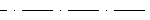 RGB 0-0-0Frisiktlinje12220,182,01,01,0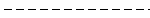  RGB 0-0-0Nytt navn. Regulert kant kjørebane 12230,204,01,01,0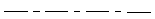  RGB 0-0-0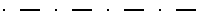 Regulert kjørefelt 12240,352,52,02,0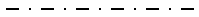  RGB 0-0-0Regulert parkeringsfelt 12250,351,51,01,0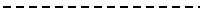  RGB 0-0-0Regulert fotgjengerfelt 12260,351,00,50,5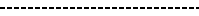  RGB 0-0-0Regulert støyskjerm 12270,355,0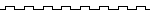  RGB 0-0-0Regulert støttemur12280,20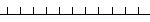 RGB 0-0-0 Tverrstreken viser murens fallretning. Sikringsgjerde12350,35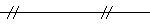 RGB 0-0-0Bru 12520,55,01,01,0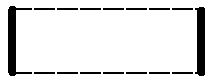  RGB 0-0-0Brukar markeres med SVPJURPUNKT 1251 og tegnes med  målestokksriktig størrelse og plassering, på land og/eller i sjøen. Bruas maksimale bredde markeres med stiplet linje. 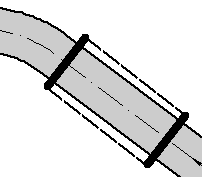 Tunnel 12540,51,01,01,0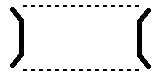  RGB 0-0-0Tunnelinnslag markeres med SVPJURPUNKT 1251. Tunnelens maksimale bredde markeres med stiplet linje. Måle- og avstandslinje12590,2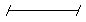 RGB 0-0-0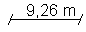 PunktsymbolSvpJuridiskPunkt/..SVPJURPUNKTTillatt geometri; .SYMBOL for å ta vare på symbolets retning. Vegstengning/fysisk kjøresperre1231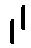  RGB 0-0-0Stenging av avkjørsel1241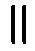  RGB 0-0-0Avkjørsel1242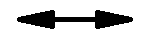  RGB 0-0-0Innkjøring1243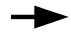  RGB 0-0-0Utkjøring1244 RGB 0-0-0Brukar1251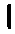  RGB 0-0-0Tunnelåpning1253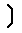 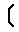  RGB 0-0-0LinjesymbolSymbol-beskrivelseSymbol-beskrivelseSymbol-beskrivelseSymbol-beskrivelseSymbol-beskrivelseSymbol-beskrivelseNåværendeFarge RGB 0-0-0 (svart) hvis ikke annet er angittNåværendeFarge RGB 0-0-0 (svart) hvis ikke annet er angittNåværendeFarge RGB 0-0-0 (svart) hvis ikke annet er angittNye Farge RGB 255-0-0 (rød)Nye Farge RGB 255-0-0 (rød)Nye Farge RGB 255-0-0 (rød)LinjesymbolLengde (mm)Lengde (mm)Lengde (mm)Mellomrom (mm)Mellomrom (mm)Mellomrom (mm)NåværendeFarge RGB 0-0-0 (svart) hvis ikke annet er angittNåværendeFarge RGB 0-0-0 (svart) hvis ikke annet er angittNåværendeFarge RGB 0-0-0 (svart) hvis ikke annet er angittNye Farge RGB 255-0-0 (rød)Nye Farge RGB 255-0-0 (rød)Nye Farge RGB 255-0-0 (rød)LinjesymbolVertnivVertnivVertnivVertnivVertnivVertnivVertnivVertnivVertnivVertnivVertnivVertnivLinjesymbolSOSI-kodeTykkelseTykkelseTykkelse123123Tunnel1På bakken2Bro mv.3Tunnel1På bakken2Bro mv.3SVPSamferdselLinje/..TYPESAMFLINJE1:50Fjernveg11210,402,53,61,81,5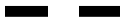 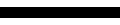 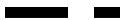 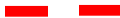 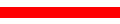 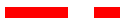 Hovedveg  11220,351,82,71,20,9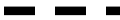 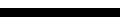 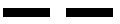 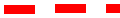 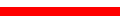 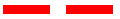 Samleveg 11240,251,21,70,550,45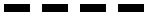 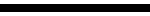 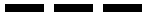 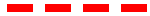 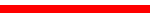 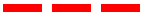 Adkomstveg  11250,200,50,80,250,25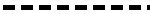 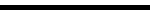 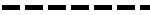 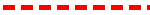 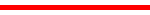 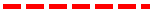 Gang-/sykkelveg 1130(Ø) 0,201,00,40,7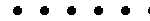 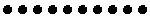 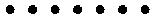 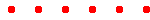 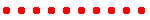 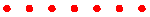 Sykkelveg 1131(Ø 0,201,00,40,7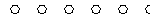 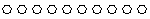 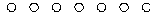 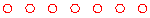 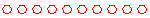 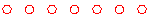 Gangveg11320,150,250,350,250.250,350,4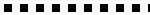 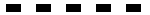 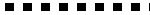 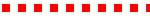 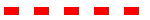 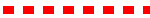 Turveg/turdrag11400,150,500,70.50,350,50.5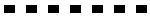 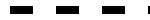 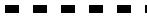 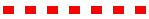 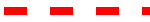 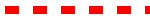 Skitrekk 11430,100,3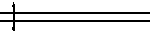 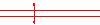 Jernbane11510,251,21,50,50,4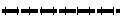 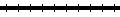 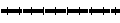 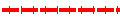 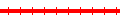 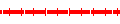 Sporveg11520,200,61.00,30,5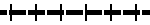 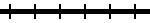 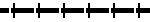 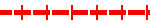 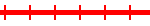 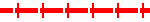 Taubane 11550,20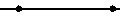 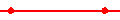 Farled11610,30.80.5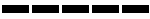 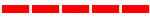 Småbåtled11620,20,50.4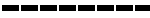 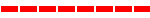 Snøskuterløype11630,40,31,0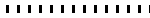 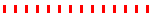 SvpInfrastrukturLinje/ ..SvPINFRASTRUKTURLINJEVann11650,12,01.0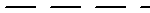 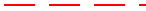 Avløp11660,12,50,5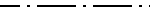 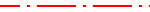 Kraftledning11670,253,01,5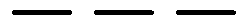 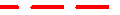 Overvannstrasé11680,12,00,5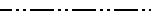 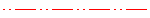 Fjernvarmeledning11690,3/0,21,53,5RGB 255-255-0RGB 0-0-0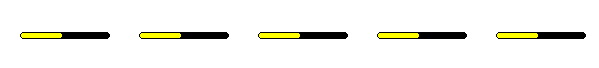 RGB 255-255-0RGB 0-0-0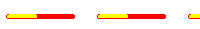 Kort beskrivelse av endringDATOFørste utgave01.12.2012Andre utgave01.12.2013Korrigert RGB- og hexadesimal-fargekoder på formål 1120, 1121 og 1122. Tatt ut SvpDetaljeringSone Lagt in måle- og avstandslinje Lagt inn RGB-kode for fjernvarmeledning 1169 Endret lovreferanse til BåndleggingSone 770 og 771 Lagt inn to nye lovlige koder for SvpAngittHensyn, kodene 530 og 56017.12.2013Lagt inn nye formål: Hundegård (1180), energianlegg (1510), bolig/forretning/næring (1802), bolig/næring (1804), forretning/næring (1810) og kollektivholdeplass (2073)01.12.2015